В соответствии со статьей 44 Федерального закона от 06.10.2003 № 131-ФЗ «Об общих принципах организации местного самоуправления в Российской Федерации», решением Собрания депутатов Мариинско-Посадского муниципального округа Чувашской Республики «Об утверждении Порядка внесения, учета и рассмотрения предложений по проекту Устава Мариинско-Посадского муниципального округа Чувашской Республики, проекту решения Собрания депутатов Мариинско-Посадского муниципального округа о внесении изменений и (или) дополнений в Устав Мариинско-Посадского муниципального округа Чувашской Республики и  порядка участия граждан в его обсуждении»Собрание депутатов Мариинско-Посадского муниципального округаЧувашской Республики решило:1. Вынести проект решения Собрания депутатов Мариинско-Посадского муниципального округа Чувашской Республики «О принятии Устава Мариинско-Посадского муниципального округа Чувашской Республики» согласно приложению № 1 к настоящему решению на публичные слушания.2. Назначить проведение публичных слушаний по проекту решения Собрания депутатов Мариинско-Посадского муниципального округа Чувашской Республики «О принятии Устава Мариинско-Посадского муниципального округа Чувашской Республики» по адресу: Чувашская Республика, г. Мариинский Посад, ул. Николаева, д. 47 в актовом зале  на «03» ноября 2022 года в 15 час. 00 мин.3. Образовать для организации и проведения публичных слушаний по проекту решения Собрания депутатов Мариинско-Посадского муниципального округа Чувашской Республики «О принятии Устава Мариинско-Посадского муниципального округа Чувашской Республики» комиссию в следующем составе:4. Утвердить Порядок внесения, учета и рассмотрения предложений по проекту решения Собрания депутатов Мариинско-Посадского муниципального округа Чувашской Республики «О принятии Устава Мариинско-Посадского муниципального округа Чувашской Республики», порядок участия граждан в его обсуждении в соответствии с приложением № 2 к настоящему решению.Предложения и замечания по проекту решения Собрания депутатов Мариинско-Посадского муниципального округа Чувашской Республики «О принятии Устава Мариинско-Посадского муниципального округа Чувашской Республики», а также извещения жителей Мариинско-Посадского района о желании принять участие в публичных слушаниях и выступить на них следует направлять в письменном виде в администрацию Мариинско-Посадского района до «28» октября 2022 года по адресу: 429570, г. Мариинский Посад, ул. Николаева, дом 47, кабинет № 312. Контактные телефоны: (83542) 2-19-35.В предложении по проекту решения должны содержаться следующие сведения: фамилия, имя, отчество (последнее – при наличии) и адрес лица, направившего предложение, однозначно выраженное мнение, не допускающее двоякого толкования, о внесении каких-либо изменений в проект решения.5. В срок не позднее «03» октября 2022 года обеспечить опубликование в муниципальной газете «Посадский вестник» и размещение на официальном сайте Мариинско-Посадского района в информационно-телекоммуникационной сети «Интернет»:- настоящего решения;- проекта решения Собрания депутатов Мариинско-Посадского муниципального округа Чувашской Республики «О принятии Устава Мариинско-Посадского муниципального округа Чувашской Республики» на публичные слушания;- порядка учета и рассмотрения предложений по проекту Устава Мариинско-Посадского муниципального округа Чувашской Республики, порядка участия граждан в его обсуждении6. Контроль за исполнением настоящего постановления возложить на постоянную комиссию Собрания депутатов Мариинско-Посадского муниципального округа Чувашской Республики по укреплению законности, правопорядка, развитию местного самоуправления и депутатской этике.7.  Настоящее решение  вступает в силу со дня его подписания.Председатель Собрания депутатов Мариинско-Посадского муниципального округа                                                 В.В. ПетровЧăваш  РеспубликинСĕнтĕрвăрри муниципаллă округĕн депутатсен ПухăвĕЙ Ы Ш Ă Н У2022.09.29       1/15 №Сĕнтĕрвăрри хули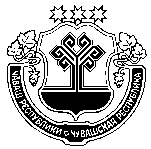 Чувашская  РеспубликаСобрание депутатов Мариинско-Посадскогомуниципального округа Р Е Ш Е Н И Е 29.09.2022  № 1/15г. Мариинский  ПосадО проведении публичных слушаний по проекту решения Собрания депутатов Мариинско-Посадского муниципального округа Чувашской Республики «О принятии Устава Мариинско-Посадского муниципального округа Чувашской Республики»О проведении публичных слушаний по проекту решения Собрания депутатов Мариинско-Посадского муниципального округа Чувашской Республики «О принятии Устава Мариинско-Посадского муниципального округа Чувашской Республики»Петров Г.С.Цветкова О.В.Члены комиссии:Щербакова Г.Н.Яковлев Н.М.Иванов А.П.депутат по Эльбарусовскому одномандатному избирательному округу;Начальник отдела юридической службы администрации Мариинско-Посадского района, секретарь комиссии;начальник отдела организационной работы администрации Мариинско-Посадского района;и.о. начальника финансового отдела администрации Мариинско-Посадского района;начальник отдела информатизации администрации Мариинско-Посадского района.